ORDERBY THE COMMISSION:On April 8, 2015, UGI Utilities, Inc. – Electric Division (UGI-ED or the company), Utility Code 111100, filed Tariff Electric Supplement No. 147 to Pa. P.U.C. No. 5 (Supplement No. 147), to become effective June 6, 2015.  Supplement No. 147 proposes to add three new LED lighting rates. UGI-ED states that the first rate is for Light-Emitting Diode Outdoor Lighting (“LED-OL”), which will be available to all non-municipal customers in its service territory.  UGI-ED maintains that the second rate is for Light-Emitting Diode Street Lighting (“LED-SL”), which will be available to all municipalities and public authorities served in its service territory.  UGI-ED says that the third rate is for Customer-Owned Light-Emitting Diode Street Lighting (“LED-CO”), which will be available to all non-residential customers in its service territory.  UGI-ED contends that the third option will allow the customer to either own, install, operate and maintain its own LED street lighting system consistent with the Company’s standard size LED street lighting offerings.  In the alternative, the customer can choose to own and install its own LED street lighting system consistent with the Company’s standard size LED street lighting offerings while electing to have the Company perform the ongoing operation and maintenance associated with the lighting system.UGI-ED serves approximately 62,000 customers.  UGI-ED states that any effect from the addition of these rates on the Company’s revenues and expenses will be dependent on the number of customers who select this lighting option.  UGI-ED notes that the rates will allow it to recover the costs incurred as a result of allowing customers the option to choose LED lighting and to remain revenue neutral in recovering distribution costs incurred in providing electric distribution service to the customer.UGI-ED states that increased customer interest in alternative energy efficient lighting offerings from local municipalities was a primary contributing factor to the development of this tariff filing.  UGI-ED contends that significant energy savings have been achieved in a number of communities across Pennsylvania where older street and traffic lighting have been replaced with much more efficient LED options.According to UGI-ED, potential markets for this type of lighting would include residential and commercial private area lighting, public and private parking lots, municipal street lighting, public parks and recreational areas.  In developing the LED-CO or customer-owned option, the Company considered customer interest as well as other similar utility LED offerings.  UGI-ED notes that to encourage customer demand for this tariff offering, it is planning in the second phase of its Energy Efficiency & Conservation (“EE&C”) Program to develop customer outreach and to offer rebates as incentives to eligible customers who decide to purchase and install LED lighting systems.  UGI-ED notes that it will notify customers of this tariff filing via a press release to local media outlets in the Company’s service territory. UGI-ED states that the number of customers whose bills will change as a result of these new tariff rates will depend on the number choosing to install or change to LED lighting.UGI-ED served Tariff Electric-Pa. P.U.C. No. 5 on the Commission’s Bureau of Investigation and Enforcement, the Office of Consumer Advocate and the Office of Small Business Advocate.  No complaints have been filed and no hearings held.		Upon review of UGI-ED’s Supplement No. 147, we find that the proposed modifications contained therein do not appear to be unlawful, unjust, unreasonable, or contrary to the public interest.  We agree with the company that EE&C program stakeholders have voiced an interest in adding LED lighting rates to electric utility tariffs.		Accordingly, we will grant UGI Utilities, Inc. – Electric Division’s Supplement No. 147 to Tariff Electric-Pa. P.U.C. No. 5 to become effective on June 6, 2015.  However, approval of this filing does not constitute a determination that this filing is lawful, just, or reasonable, but only that further investigation or suspension does not appear to be warranted at this time; THEREFORE,IT IS ORDERED:1.	That UGI Utilities, Inc. – Electric Division Supplement No. 147 to Tariff Electric-Pa. P.U.C. No. 5 is hereby permitted to become effective on June 6, 2015.2.	That this Order is without prejudice to any issues that may be raised by any party with respect to the tariff changes implemented by Tariff Electric-Pa. P.U.C. No. 5 in future proceedings.			3.	That a copy of this Order be served on the Office of Consumer Advocate, the Office of Small Business Advocate, and the Bureau of Investigation and Enforcement.		4.	That the proceeding at Docket No. R-2015-2476176 be marked closed.	BY THE COMMISSION,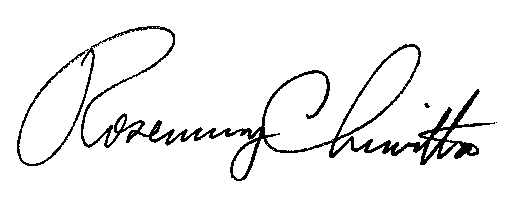 	Rosemary Chiavetta	Secretary(SEAL)ORDER ADOPTED:  May 19, 2015ORDER ENTERED:  May 19, 2015PUBLIC UTILITY COMMISSIONPublic Meeting held May 19, 2015Commissioners Present:Gladys M. Brown, ChairmanJohn F. Coleman, Jr., Vice ChairmanJames H. CawleyPamela A. WitmerRobert F. PowelsonUGI Utilities, Inc. – Electric Division Supplement No. 147 to Tariff Electric-Pa. P.U.C. No. 5 Docket Number:R-2015-2476176